Otec Přemysl a syn VáclavZaměřte svou pozornost na porovnání osobností dvou českých panovníků, jejichž cíle byly podobné, ale cesty, které k nim vedly, byly výrazně odlišné.Bitva na Moravském poliVáclav II.: Jeho život a doba životaStříbrná Kutná Hora________________________________________________________Zhlédněte videa a rozmyslete, co bylo pro oba české krále společné a co je naopak odlišovalo při snaze o rozvoj českého království a při uspokojování vlastních ambicí. Pro tento úkol využijte připravený Vennův diagram..Co jsem se touto aktivitou naučil(a):………………………………………………………………………………………………………………………………………………………………………………………………………………………………………………………………………………………………………………………………………………………………………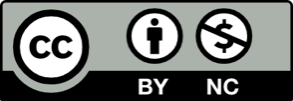 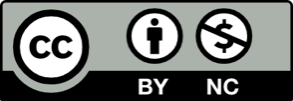 